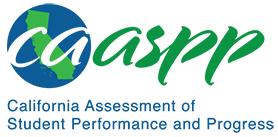 HS-PS4-5 Waves and Their Applications in Technologies for Information TransferCalifornia Alternate Assessment for Science—Item Content SpecificationsHS-PS4-5 Waves and Their Applications in Technologies for Information Transfer CA NGSS Performance ExpectationStudents who demonstrate understanding can: Communicate technical information about how some technological devices use the principles of wave behavior and wave interactions with matter to transmit and capture information and energy. [Clarification Statement: Examples could include solar cells capturing light and converting it to electricity; medical imaging; and communications technology.] [Assessment Boundary: Assessments are limited to qualitative information. Assessments do not include band theory.]Mastery StatementsStudents will be able to:Identify devices which use light or sound waves to transmit informationIdentify steps in models in which devices use waves to transmit or capture informationIdentify steps in models in which devices use waves to transmit energyRecognize that light, sound, and energy are transmitted in wavesPossible Phenomena or ContextsNote that the list in this section is not exhaustive or prescriptive.Possible contexts include the following:Students using cell phones to send and receive messagesStudents watching television or listening to the radioStudents talking on the phoneStudents using a computerAdditional Assessment BoundariesNone listed at this timeAdditional ReferencesCalifornia Science Test Item Specification for HS-PS4-5https://www.cde.ca.gov/ta/tg/ca/documents/itemspecs-hs-ps4-5.docxEnvironmental Principles and Concepts http://californiaeei.org/abouteei/epc/The 2016 Science Framework for California Public Schools Kindergarten through Grade Twelve https://www.cde.ca.gov/ci/sc/cf/cascienceframework2016.aspAppendix 1: Progression of the Science and Engineering Practices, Disciplinary Core Ideas, and Crosscutting Concepts in Kindergarten through Grade Twelvehttps://www.cde.ca.gov/ci/sc/cf/documents/scifwappendix1.pdfAppendix 2: Connections to Environmental Principles and Conceptshttps://www.cde.ca.gov/ci/sc/cf/documents/scifwappendix2.pdfPosted by the California Department of Education, August 2020California Science ConnectorFocal Knowledge, Skills, and AbilitiesEssential UnderstandingDescribe how a device operates using the principles of wave behavior by identifying steps in a model that show how a device uses waves to transmit and capture information and transmit energy.Ability to describe how a device operates using the principles of wave behavior by identifying steps in a model that show how a system uses waves to transmit and receive information.Ability to describe how a device operates using the principles of wave behavior by identifying steps in a model that show how a system uses waves to transmit and receive energy.Identify common devices that use light or sound waves to transmit information.